Specifikace: plastové dveře i okna,dvojsklo, barva hnědá (odstín dle nabídky výrobce),Požadované práce: přesné zaměření, výroba, montáž – osazení  bez zapravení a zednických prací ( bude zhotoveno po osazení v celém průčelí)Místo zhotovení: obec Věž u Havl. |Brodu, místní část Skála, evidenční číslo 108 u silnice Humpolec (6 km)– Havlíčkův Brod (13km)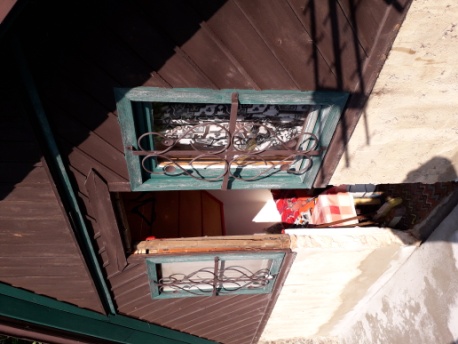 Okno:               balk.  dveře.         Okno:600x900 mm     700x2000 mm    600x900 mm     